Je m’appelle : ………………………………………………………………………………………………………………………………………Je souhaite devenir membre du Conseil d’Administration de Singall Music pour les raisons suivantes :………………………………………………………………………………………………………………………………………………………………………………………………………………………………………………………………………………………………………………………..J’ai des compétences particulières :…………………………………………………………………………………………………………………………………………………………….Je sais dès maintenant que je souhaite participer à la commission suivante :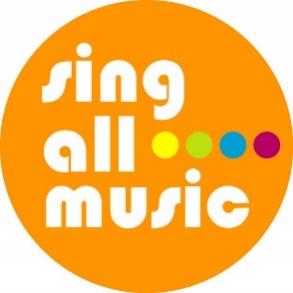 CANDIDATURE Gestion Administration des répétitions Vie de l’asso Boutique  Roadies et  Catering Partenariats privés Partenariats publics Communication externe, site web, réseaux sociaux,… Autre : ……………………………………………